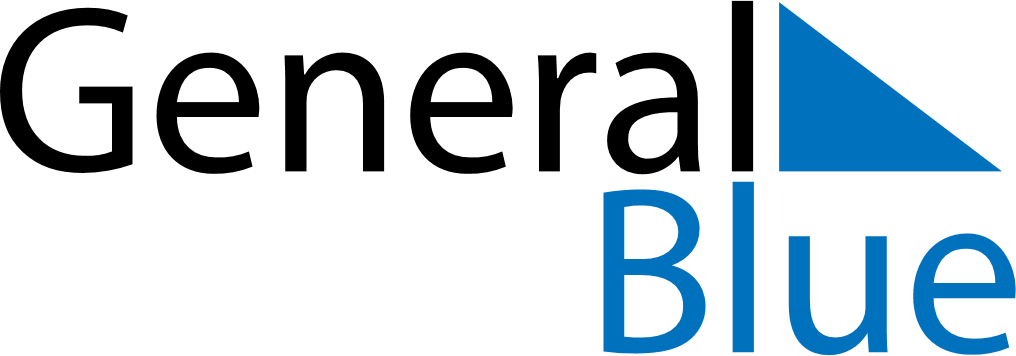 May 2024May 2024May 2024May 2024SwitzerlandSwitzerlandSwitzerlandSundayMondayTuesdayWednesdayThursdayFridayFridaySaturday1233456789101011Ascension Day1213141516171718Mother’s Day1920212223242425PentecostWhit Monday26272829303131